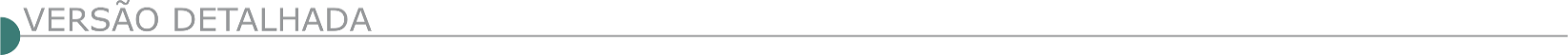 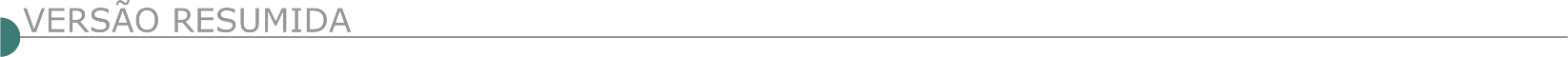 ESTADO DE MINAS GERAISPREFEITURA MUNICIPAL DE CUPARAQUECONCORRÊNCIA PÚBLICA N° 002/2023 - REDESIGNAÇÃO DE DATA DE LICITAÇÃOObjeto:  Execução de Calçamento em pavimento intertravado em bloco sextavado de concreto e drenagem pluvial, na Estrada vicinal da Serra de Cuparaque, que ocorreria no dia 06 de fevereiro de 2024, às 10h00, será redesignada para no dia 15 de fevereiro de 2024, às 10h00. Os interessados poderão retirar o edital e obter informações na sala de reuniões da Prefeitura, na Pedro Luciano Pinto, 829 - Centro, na Cidade de Cuparaque/MG, nos dias úteis no horário de 08h00 às 11h00 e das 13h00 às 16h00. Informações Tel/Fax: (033) 3262-5130- 5131. E-mail: licitacao@cuparaque.mg.gov.br. TOMADA DE PREÇOS N° 010/2023 - REDESIGNAÇÃO DE DATA DE LICITAÇÃOObjeto: Execução de Calçamento em pavimento intertravado em bloco sextavado em concreto em diversas ruas do Município, que ocorreria no dia 17 de janeiro de 2024, às 10h00, será redesignada para no dia 30 de janeiro de 2024, às 13h00. Os interessados poderão retirar o edital e obter informações na sala de reuniões da Prefeitura, na Pedro Luciano Pinto, 829 - Centro, na Cidade de Cuparaque/MG, nos dias úteis no horário de 08h00 às 11h00 e das 13h00 às 16h00. Informações Tel/Fax: (033) 3262-5130-5131. E-mail: licitacao@cuparaque.mg.gov.br.PREFEITURA MUNICIPAL DE ESPINOSATOMADA DE PREÇOS Nº 4/2023Objeto: Realizar recapeamento em CBUQ em diversas ruas do bairro Moacir Soares, no município de Espinosa - MG. Sessão de julgamento: às 08:00H do dia 29 de janeiro de 2024 na sala de licitações da prefeitura, na Praça Coronel Heitor Antunes, 132, centro, CEP: 39.510-000. Edital na íntegra no local, das 07:00 às 13:00h, site: www.espinosa.mg.gov.br/editais, licitacao.espinosamg2@hotmail.com, TOMADA DE PREÇOS Nº 08/2023Objeto: Pavimentação Asfáltica em PMF em diversas ruas do Município de Espinosa - Mg. Sessão de julgamento: às 08:00h do dia 30 de janeiro de 2024 na sala de licitações da prefeitura, na Praça Coronel Heitor Antunes, 132, Centro, CEP: 39.510-000, edital na íntegra no local, das 07:00 às 13:00h, SITE: www.espinosa.mg.gov.br/editais, licitacao.espinosamg2@hotmail.com.PREFEITURA MUNICIPAL DE JUIZ DE FORA - CESAMA - COMPANHIA DE SANEAMENTO MUNICIPAL - LICITAÇÃO ELETRÔNICA Nº 015/23Objeto: Contratação de empresa prestadora de serviços de engenharia, por meio de licitação em dois lotes, para implantação de redes de distribuição de água tratada nos distritos de Chapéu D’uvas (Lote 1) e Monte Verde (Lote2), no município de Juiz de Fora/MG. Data da abertura: 05/02/2024 às 09 horas, no site www.portaldecompraspublicas.com.br. Recebimento das propostas a partir da data da divulgação do Edital no portal www.portaldecompraspublicas.com.br. O Edital encontra-se disponível para download no Portal de Compras Públicas, no endereço www.portaldecompraspublicas.com.br e no site da Cesama: http://www.cesama.com.br e também poderá ser retirado gratuitamente, mediante apresentação de dispositivo para cópia, na Assessoria de Licitações e Contratos, na Sede da CESAMA. A Cesama utilizará o Portal de Compras Públicas, apenas como plataforma para conduzir as suas licitações, não sendo submetida à Lei nº 14.133/2021, e mantendo-se fiel a Lei das Estatais (Lei nº 13.303/16) e ao RILC. Informações: Telefones (32) 3692-9198/ 9199 / 9200 / 9201, ou pelo e-mail licita@cesama.com.br.PREFEITURA MUNICIPAL DE NOVA UNIÃO - AVISO DE ALTERAÇÃO - PREGÃO PRESENCIAL Nº047/2023 Objeto: Pavimentação asfáltica, drenagem e execução de tapa buraco com aplicação de pintura de ligação e CBUQ em diversas localidades do município de nova união, cujas especificações encontram-se detalhadas no Termo de Referência/Projeto Básico. A entrega dos envelopes e abertura será no dia 24/01/2024 às 09:30 horas no endereço Rua Carolino Machado, 21, bairro Centro, Nova União/ MG. Maiores informações e instrumento convocatório através do site: http://www.novauniao.mg.gov.br/ ou e-mail licitacao@novauniao.mg.gov.br ou pelo telefone (31) 3685-1255.PREFEITURA MUNICIPAL DE PAPAGAIOS - CONCORRÊNCIA ELETRÔNICA Nº 1/2024Objeto: Pavimentação e Revitalização de vias no Município de Papagaios/MG. Data de Abertura: 31/01/2024 às 09h00min. Informações no site: www.papagaios.mg.gov.br, e-mail: licitacao@papagaios.mg.gov.br ou pelo telefone: (37) 3274-1260.PREFEITURA MUNICIPAL DE PIRAÚBA - TOMADA DE PREÇOS Nº 1/2024Objeto: Execução de capeamento asfáltico em CBUQ sobre alvenaria poliédrica, a ser realizado no seguinte bairro do município e nas referidas ruas: Marginal Opemá; Rua dos Tupis; Rua Maria Geralda Vieira; Rua Therezinha Valadares Soares; Rua João Roque Neto; Rua José Duzzi da Silva; Rua Topázio; Rua da Antiga Estação; Rua do Pica-Pau; Rua Vereador Isaías Ferreira Costa. Fará realizar no dia 30 de janeiro de 2024, às 13:00 h.  Os trechos que receberão o pavimento estão indicados no croqui de localização contidos nas pranchas do Projeto de Pavimentação (peças complementares no Memorial Descritivo). O Edital está à disposição dos interessados, à Rua Opemá, n.º 610, Centro, em Piraúba/MG. Informações pelo telefone (32) 3573-1575, de 12:00 às 18:00 h, e-mail: licitacao@pirauba.mg.gov.br e no site www.pirauba.mg.gov.br, conforme Decreto Municipal nº 190 de 22 de dezembro de 2023, que fixa o regime de transição de que trata o Art. 191 da Lei 14.133 de 1º de abril de 2021.ESTADO DA AMAZONASDNIT - DEPARTAMENTO NACIONAL DE INFRAESTRUTURA DE TRANSPORTES - COORDENAÇÃO-GERAL DE CADASTRO E LICITAÇÕES-DAF - RDC ELETRÔNICO Nº 638/2023Objeto: Construção das obras de arte especiais - OAE (pontes) na BR-319/AM sobre os Igarapés Fortaleza, Realidade e Santo Antônio, no estado do Amazonas. Edital: 28/12/2023 das 08h00 às 12h00 e das 14h00 às 17h59. Endereço: San Q. 03 Bloco "a" - Mezanino, Asa Norte - BRASÍLIA/DF ou https://www.gov.br/compras/edital/393003- 99-00638-2023. Entrega das Propostas: a partir de 28/12/2023 às 08h00 no site www.gov.br/compras/pt-br/. Abertura das Propostas: 09/02/2024 às 15h00 no site www.gov.br/compras/pt-br/. Informações Gerais: O edital poderá ser obtido na Coordenação-Geral de Cadastro e Licitações ou por meio dos sítios: www.dnit.gov.br ou www.gov.br/compras.ESTADO DE GOIÁSSUPERINTENDÊNCIA REGIONAL EM GOIÁS E DISTRITO FEDERAL - RDC ELETRÔNICO Nº 625/2023Objeto: Execução das obras remanescentes de implantação e pavimentação da Rodovia BR-070/GO - inclusive Obras de Arte Especiais - OAE - e das obras de drenagem, terraplanagem e pavimentação localizadas na faixa de domínio no município de Itaguari-GO. Total de Itens Licitados: 1. Edital: 29/12/2023 das 08h30 às 12h00 e das 13h30 às 17h00. Endereço: Av. 24 de Outubro, 311 Setor Dos Funcionários, - Goiânia/GO ou https://www.gov.br/compras/edital/393011-99-00625-2023. Entrega das Propostas: a partir de 29/12/2023 às 08h30 no site www.gov.br/compras/pt-br/. Abertura das Propostas: 15/02/2024 às 09h00 no site www.gov.br/compras/pt-br/. Informações Gerais: O Edital e demais informações poderão ser obtidos por meio dos sítios https://www.gov.br/dnit/pt-br/assuntos/licitacoes/superintendencias/editais-de-licitacoes e/ou www.gov.br/compras.ESTADO DO PARANÁSANEPAR - COMPANHIA DE SANEAMENTO DO PARANÁ -  LICITAÇÃO ELETRÔNICA Nº 6/24Objeto: Execução de obras para ampliação do sistema de abastecimento de agua no município de Itaperuçu, destacando-se a execução de rede de distribuição, implantação de reservatório, casa química e obras de melhoria no sistema de abastecimento de agua, com fornecimento de materiais, conforme detalhado nos anexos do edital. Disponibilidade: 11/01/2024 a 20/03/2024. Protocolo das Propostas: 21/03/2024 às 10:00 hs. Abertura: 21/03/2024 às 11:00 hs. O edital e as informações relacionadas ao processo de Licitação Eletrônica poderão ser obtidos diretamente no site do Banco do Brasil (licitações-e) ou através do link https://licitacoes.sanepar.com.br/SLI2A100.aspx?wcodigo=624. O edital e seus anexos também estarão à disposição para aquisição na Sanepar – GAQS, Rua Engenheiros Rebouças 1376 – Curitiba – Paraná, das 8h15 às 11h45 e das 13h30 às 17h15, de segunda à sexta-feira, até o dia anterior à data de abertura, mediante recolhimento das custas no Banco 104 - CAIXA ECONÔMICA FEDERAL, Operação-003-PJ, Agência 3158- PAB-Sanepar, conta número 1. Telefone: 3330-3128.- PUBLICIDADE -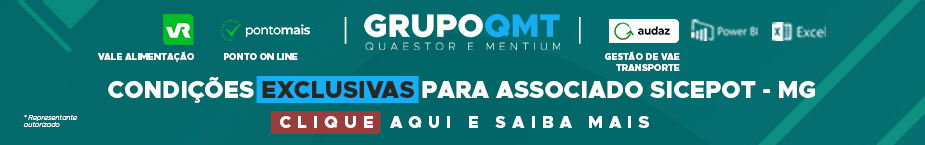 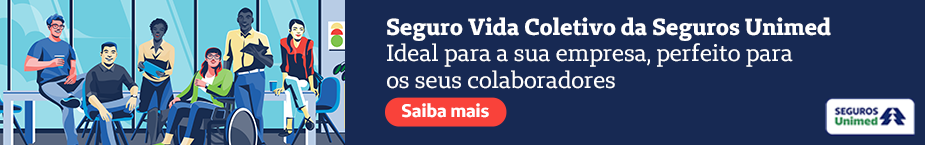 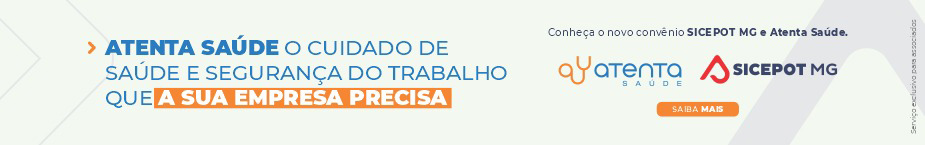 ÓRGÃO LICITANTE: DER-MGEDITAL: RDC Nº 136/2023 Endereço: Av. dos Andradas, 1.120, sala 1009, Belo Horizonte/MG.Maiores Informações: Telefone: (31) 3235-1272 - Fax: (31) 3235-1004. E-mail: asl@der.mg.gov.br - site www.der.mg.gov.br.Endereço: Av. dos Andradas, 1.120, sala 1009, Belo Horizonte/MG.Maiores Informações: Telefone: (31) 3235-1272 - Fax: (31) 3235-1004. E-mail: asl@der.mg.gov.br - site www.der.mg.gov.br.OBJETO: Construção de Pontes, distribuídas em 3 (três) lotes: Lote1: Construção da Ponte sobre o Riacho das Tabocas, dimensão de 59,0x10,0 m, no trecho Pintópolis - Urucuia, Rod. MG-202/MG-402, (estaca 3.514+6,00); Lote 2: Construção da Ponte sobre o Riacho da Gameleira, dimensão de 39,0x10,0 m, no trecho Pintópolis - Urucuia, Rod. MG-202/MG-402, (estaca 3.161+16,00) e Lote 3: Construção da Ponte sobre o Ribeirão das Pedras, dimensão de 33,0x10,0 m, no trecho Pintópolis - Urucuia, MG-202/MG-402, (estaca 2.796+15,00). Inclusas no PPAG.DATAS:ENTREGA DOS ENVELOPES: até às 09:30hs do dia 30/01/2024.ABERTURA DA LICITAÇÃO: 30/01/2024 às 09:30hs.VALORESVALORESValor Estimado da ObraCapital Social Igual ou Superior LOTE 1: R$ 3.316.515,54LOTE 2: R$ 2.263.733,69LOTE 3: R$ 1.648.899,17VALOR TOTAL: R$ 7.229.148,40.R$ -CAPACIDADE TÉCNICA: a) O profissional deverá ser integrante do quadro permanente da empresa licitante. Na situação de sócio, a comprovação será realizada mediante cópia do contrato social. Quando se tratar de empregado, a comprovação de seu vínculo até a data da apresentação da proposta será feita através de ficha ou de livro de registro de empregado ou de contrato de trabalho. Nos demais casos será suficiente a prova da existência de contrato de prestação de serviço regido pela legislação cível comum. A comprovação da condição de Responsável Técnico da sociedade empresária se fará através da Certidão de Registro e Quitação de Pessoa Jurídica, emitida pelo CREA; b) A Licitante poderá optar por apresentar uma Declaração conforme modelo constante do ANEXO IX consignando o nome do Responsável Técnico e o tipo de vínculo jurídico a ser estabelecido com o mesmo, nos termos do artigo 30, § 1.º, inciso I, da Lei 8.666/93, sendo que a efetiva comprovação de que trata a alínea "a" supra será exigida quando da convocação da licitante vencedora para a formalização do contrato, sob pena de decair o direito à contratação, sem prejuízo das sanções previstas no Art.81 da Lei 8.666/93 e das penas previstas no item 15 deste edital.CAPACIDADE TÉCNICA: a) O profissional deverá ser integrante do quadro permanente da empresa licitante. Na situação de sócio, a comprovação será realizada mediante cópia do contrato social. Quando se tratar de empregado, a comprovação de seu vínculo até a data da apresentação da proposta será feita através de ficha ou de livro de registro de empregado ou de contrato de trabalho. Nos demais casos será suficiente a prova da existência de contrato de prestação de serviço regido pela legislação cível comum. A comprovação da condição de Responsável Técnico da sociedade empresária se fará através da Certidão de Registro e Quitação de Pessoa Jurídica, emitida pelo CREA; b) A Licitante poderá optar por apresentar uma Declaração conforme modelo constante do ANEXO IX consignando o nome do Responsável Técnico e o tipo de vínculo jurídico a ser estabelecido com o mesmo, nos termos do artigo 30, § 1.º, inciso I, da Lei 8.666/93, sendo que a efetiva comprovação de que trata a alínea "a" supra será exigida quando da convocação da licitante vencedora para a formalização do contrato, sob pena de decair o direito à contratação, sem prejuízo das sanções previstas no Art.81 da Lei 8.666/93 e das penas previstas no item 15 deste edital.CAPACIDADE OPERACIONAL:  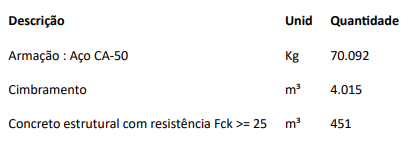 CAPACIDADE OPERACIONAL:  ÍNDICES ECONÔMICOS: Conforme edital. ÍNDICES ECONÔMICOS: Conforme edital. OBSERVAÇÕES: Informações complementares poderão ser obtidas pelo telefone 3501-5056 ou pelosite www.der.mg.gov.br.OBSERVAÇÕES: Informações complementares poderão ser obtidas pelo telefone 3501-5056 ou pelosite www.der.mg.gov.br.ÓRGÃO LICITANTE: DER-MGEDITAL: RDC Nº 139/2023Endereço: Av. dos Andradas, 1.120, sala 1009, Belo Horizonte/MG.Maiores Informações: Telefone: (31) 3235-1272 - Fax: (31) 3235-1004. E-mail: asl@der.mg.gov.br - site www.der.mg.gov.br.Endereço: Av. dos Andradas, 1.120, sala 1009, Belo Horizonte/MG.Maiores Informações: Telefone: (31) 3235-1272 - Fax: (31) 3235-1004. E-mail: asl@der.mg.gov.br - site www.der.mg.gov.br.OBJETO: Construção da Ponte sobre o Rio Matipó e Implantação de Interseção na Rodovia LMG-840, trecho Entr° BR-262 (Padre Fialho) - Pedra Bonita - Dimensões: (54,10 a 10,30) m, Obras incluídas no PPAG.DATAS:ENTREGA DOS ENVELOPES: até às 09:30hs do dia 01/02/2024.ABERTURA DA LICITAÇÃO: 01/02/2024 às 09:30hsVALORESVALORESValor Estimado da ObraCapital Social Igual ou SuperiorR$ 4.893.178,28R$ -CAPACIDADE TÉCNICA: a) O profissional deverá ser integrante do quadro permanente da empresa licitante. Na situação de sócio, a comprovação será realizada mediante cópia do contrato social. Quando se tratar de empregado, a comprovação de seu vínculo até a data da apresentação da proposta será feita através de ficha ou de livro de registro de empregado ou de contrato de trabalho. Nos demais casos será suficiente a prova da existência de contrato de prestação de serviço regido pela legislação cível comum. A comprovação da condição de Responsável Técnico da sociedade empresária se fará através da Certidão de Registro e Quitação de Pessoa Jurídica, emitida pelo CREA; b) A Licitante poderá optar por apresentar uma Declaração conforme modelo constante do ANEXO IX consignando o nome do Responsável Técnico e o tipo de vínculo jurídico a ser estabelecido com o mesmo, nos termos do artigo 30, § 1.º, inciso I, da Lei 8.666/93, sendo que a efetiva comprovação de que trata a alínea "a" supra será exigida quando da convocação da licitante vencedora para a formalização do contrato, sob pena de decair o direito à contratação, sem prejuízo das sanções previstas no Art.81 da Lei 8.666/93 e das penas previstas no item 15 deste edital.CAPACIDADE TÉCNICA: a) O profissional deverá ser integrante do quadro permanente da empresa licitante. Na situação de sócio, a comprovação será realizada mediante cópia do contrato social. Quando se tratar de empregado, a comprovação de seu vínculo até a data da apresentação da proposta será feita através de ficha ou de livro de registro de empregado ou de contrato de trabalho. Nos demais casos será suficiente a prova da existência de contrato de prestação de serviço regido pela legislação cível comum. A comprovação da condição de Responsável Técnico da sociedade empresária se fará através da Certidão de Registro e Quitação de Pessoa Jurídica, emitida pelo CREA; b) A Licitante poderá optar por apresentar uma Declaração conforme modelo constante do ANEXO IX consignando o nome do Responsável Técnico e o tipo de vínculo jurídico a ser estabelecido com o mesmo, nos termos do artigo 30, § 1.º, inciso I, da Lei 8.666/93, sendo que a efetiva comprovação de que trata a alínea "a" supra será exigida quando da convocação da licitante vencedora para a formalização do contrato, sob pena de decair o direito à contratação, sem prejuízo das sanções previstas no Art.81 da Lei 8.666/93 e das penas previstas no item 15 deste edital.CAPACIDADE OPERACIONAL:  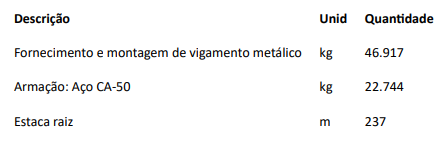 CAPACIDADE OPERACIONAL:  ÍNDICES ECONÔMICOS: Conforme edital. ÍNDICES ECONÔMICOS: Conforme edital. OBSERVAÇÕES: Informações complementares poderão ser obtidas pelo telefone 3501-5056 ou pelosite www.der.mg.gov.br.OBSERVAÇÕES: Informações complementares poderão ser obtidas pelo telefone 3501-5056 ou pelosite www.der.mg.gov.br.ÓRGÃO LICITANTE: DER-MGEDITAL: ADIAMENTO - CONCORRÊNCIA Nº 122/2023Endereço: Av. dos Andradas, 1.120, sala 1009, Belo Horizonte/MG.Maiores Informações: Telefone: (31) 3235-1272 - Fax: (31) 3235-1004. E-mail: asl@der.mg.gov.br - site www.der.mg.gov.br.Endereço: Av. dos Andradas, 1.120, sala 1009, Belo Horizonte/MG.Maiores Informações: Telefone: (31) 3235-1272 - Fax: (31) 3235-1004. E-mail: asl@der.mg.gov.br - site www.der.mg.gov.br.OBJETO: Execução das Obras de Reforma e Restauração dos Prédios do Instituto de Educação de Minas Gerais, Unidade Integrante da Secretaria de Estado de Educação, localizada no município de Belo Horizonte, estado de Minas Gerais.DATAS:ENTREGA DOS ENVELOPES: 08hs às 12hs e de 13hs às 16hs do dia 16/02/2024ABERTURA DA LICITAÇÃO: 14:00hs do dia 19/02/2024VISITA TÉCNICA: ocorrerá nos dias 31/01/2024 de 14:00h às 17:00hs e 01/02/2024 de 9:00hs às 14:00hsVALORESVALORESValor Estimado da ObraCapital Social Igual ou SuperiorR$ 45.733.855,25R$ -CAPACIDADE TÉCNICA: a) O profissional deverá ser integrante do quadro permanente da empresa licitante. Na situação de sócio, a comprovação será realizada mediante cópia do contrato social. Quando se tratar de empregado, a comprovação de seu vínculo até a data da apresentação da proposta será feita através de ficha ou de livro de registro de empregado ou de contrato de trabalho. Nos demais casos será suficiente a prova da existência de contrato de prestação de serviço regido pela legislação cível comum. A comprovação da condição de Responsável Técnico da sociedade empresária se fará através da Certidão de Registro e Quitação de Pessoa Jurídica, emitida pelo CREA ou CAU; b) A licitante poderá optar por apresentar uma Declaração conforme modelo constante do ANEXO XII consignando o nome do Responsável Técnico e o tipo de vínculo jurídico a ser estabelecido com o mesmo, nos termos do artigo 30, § 1.º, inciso I, da Lei 8.666/93, sendo que a efetiva comprovação de que trata a alínea "a" supra será exigida quando da convocação da licitante vencedora para a formalização do contrato, sob pena de decair o direito à contratação, sem prejuízo das sanções previstas no Art.81 da Lei 8.666/93 e das penas previstas no item 4 deste edital.CAPACIDADE TÉCNICA: a) O profissional deverá ser integrante do quadro permanente da empresa licitante. Na situação de sócio, a comprovação será realizada mediante cópia do contrato social. Quando se tratar de empregado, a comprovação de seu vínculo até a data da apresentação da proposta será feita através de ficha ou de livro de registro de empregado ou de contrato de trabalho. Nos demais casos será suficiente a prova da existência de contrato de prestação de serviço regido pela legislação cível comum. A comprovação da condição de Responsável Técnico da sociedade empresária se fará através da Certidão de Registro e Quitação de Pessoa Jurídica, emitida pelo CREA ou CAU; b) A licitante poderá optar por apresentar uma Declaração conforme modelo constante do ANEXO XII consignando o nome do Responsável Técnico e o tipo de vínculo jurídico a ser estabelecido com o mesmo, nos termos do artigo 30, § 1.º, inciso I, da Lei 8.666/93, sendo que a efetiva comprovação de que trata a alínea "a" supra será exigida quando da convocação da licitante vencedora para a formalização do contrato, sob pena de decair o direito à contratação, sem prejuízo das sanções previstas no Art.81 da Lei 8.666/93 e das penas previstas no item 4 deste edital.CAPACIDADE OPERACIONAL: 7.1.17.1. A exigência acima visa comprovar a aptidão para desempenho de atividade pertinente e compatível em características, quantidades e prazos com o objeto da licitação, nos termos do artigo 30, II, §1º, Lei 8.666/93. 7.1.17.2. O atestado solicitado guarda proporção com a complexidade do objeto, recaindo sobre as parcelas de maior relevância, em total observância à Súmula 263 do Tribunal de Contas da União. 7.1.17.3. Os serviços indicados e que exigem comprovação possuem relação direta com os trabalhos a serem executados. 7.1.17.4. A Comissão de Licitação, a seu critério, poderá solicitar, em diligência, as certidões de acervo técnico (CAT) ou as anotações e registros de responsabilidade técnica (ART/RRT) emitidas pelo conselho de fiscalização em nome dos profissionais vinculados aos atestados, como forma de conferir autenticidade e veracidade às informações constantes nos documentos emitidos em nome da licitante.CAPACIDADE OPERACIONAL: 7.1.17.1. A exigência acima visa comprovar a aptidão para desempenho de atividade pertinente e compatível em características, quantidades e prazos com o objeto da licitação, nos termos do artigo 30, II, §1º, Lei 8.666/93. 7.1.17.2. O atestado solicitado guarda proporção com a complexidade do objeto, recaindo sobre as parcelas de maior relevância, em total observância à Súmula 263 do Tribunal de Contas da União. 7.1.17.3. Os serviços indicados e que exigem comprovação possuem relação direta com os trabalhos a serem executados. 7.1.17.4. A Comissão de Licitação, a seu critério, poderá solicitar, em diligência, as certidões de acervo técnico (CAT) ou as anotações e registros de responsabilidade técnica (ART/RRT) emitidas pelo conselho de fiscalização em nome dos profissionais vinculados aos atestados, como forma de conferir autenticidade e veracidade às informações constantes nos documentos emitidos em nome da licitante.ÍNDICES ECONÔMICOS: Conforme edital. ÍNDICES ECONÔMICOS: Conforme edital. OBSERVAÇÕES: Informações complementares poderão ser obtidas pelo telefone 3501-5056 ou pelosite www.der.mg.gov.br.OBSERVAÇÕES: Informações complementares poderão ser obtidas pelo telefone 3501-5056 ou pelosite www.der.mg.gov.br.ÓRGÃO LICITANTE: DER-MGEDITAL: TOMADA DE PREÇO Nº 138/2023Endereço: Av. dos Andradas, 1.120, sala 1009, Belo Horizonte/MG.Maiores Informações: Telefone: (31) 3235-1272 - Fax: (31) 3235-1004. E-mail: asl@der.mg.gov.br - site www.der.mg.gov.br.Endereço: Av. dos Andradas, 1.120, sala 1009, Belo Horizonte/MG.Maiores Informações: Telefone: (31) 3235-1272 - Fax: (31) 3235-1004. E-mail: asl@der.mg.gov.br - site www.der.mg.gov.br.OBJETO: Execução dos serviços de Encabeçamento da Ponte sobre o Rio Matipó e Implantação de Interseção na Rodovia LMG-840, trecho Entr° BR-262 (Padre Fialho) - Pedra Bonita - Dimensões: (54,10 a 10,30) m. Obras incluídas no PPAG.DATAS:ENTREGA DOS ENVELOPES: até às 16:00 horas do dia 26/01/2024.ABERTURA DA LICITAÇÃO: às 14:00 horas do dia 29/01/2024.
VALORESVALORESValor Estimado da ObraCapital Social Igual ou SuperiorR$ 2.155.429,94R$ -CAPACIDADE TÉCNICA: a) O profissional deverá ser integrante do quadro permanente da empresa licitante. Na situação de sócio, a comprovação será realizada mediante cópia do contrato social. Quando se tratar de empregado, a comprovação de seu vínculo até a data da apresentação da proposta será feita através de ficha ou de livro de registro de empregado ou de contrato de trabalho. Nos demais casos será suficiente a prova da existência de contrato de prestação de serviço regido pela legislação cível comum. A comprovação da condição de Responsável Técnico da sociedade empresária se fará através da Certidão de Registro e Quitação de Pessoa Jurídica, emitida pelo CREA; b) A Licitante poderá optar por apresentar uma Declaração conforme modelo constante do ANEXO X consignando o nome do Responsável Técnico e o tipo de vínculo jurídico a ser estabelecido com o mesmo, nos termos do artigo 30, § 1.º, inciso I, da Lei 8.666/93, sendo que a efetiva comprovação de que trata a alínea "a" supra será exigida quando da convocação da licitante vencedora para a formalização do contrato, sob pena de decair o direito à contratação, sem prejuízo das sanções previstas no Art.81 da Lei 8.666/93 e das penas previstas no item 4 deste edital.CAPACIDADE TÉCNICA: a) O profissional deverá ser integrante do quadro permanente da empresa licitante. Na situação de sócio, a comprovação será realizada mediante cópia do contrato social. Quando se tratar de empregado, a comprovação de seu vínculo até a data da apresentação da proposta será feita através de ficha ou de livro de registro de empregado ou de contrato de trabalho. Nos demais casos será suficiente a prova da existência de contrato de prestação de serviço regido pela legislação cível comum. A comprovação da condição de Responsável Técnico da sociedade empresária se fará através da Certidão de Registro e Quitação de Pessoa Jurídica, emitida pelo CREA; b) A Licitante poderá optar por apresentar uma Declaração conforme modelo constante do ANEXO X consignando o nome do Responsável Técnico e o tipo de vínculo jurídico a ser estabelecido com o mesmo, nos termos do artigo 30, § 1.º, inciso I, da Lei 8.666/93, sendo que a efetiva comprovação de que trata a alínea "a" supra será exigida quando da convocação da licitante vencedora para a formalização do contrato, sob pena de decair o direito à contratação, sem prejuízo das sanções previstas no Art.81 da Lei 8.666/93 e das penas previstas no item 4 deste edital.CAPACIDADE OPERACIONAL: 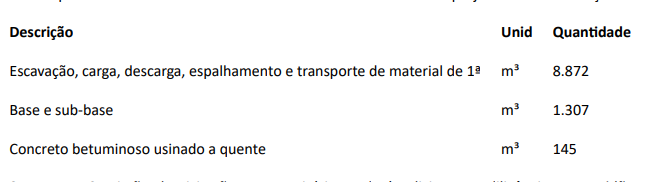 CAPACIDADE OPERACIONAL: ÍNDICES ECONÔMICOS: Conforme edital. ÍNDICES ECONÔMICOS: Conforme edital. OBSERVAÇÕES: Informações complementares poderão ser obtidas pelo telefone 3501-5056 ou pelosite www.der.mg.gov.br.OBSERVAÇÕES: Informações complementares poderão ser obtidas pelo telefone 3501-5056 ou pelosite www.der.mg.gov.br.ÓRGÃO LICITANTE: COPASA-MGEDITAL: Nº CPLI.1120240002Endereço: Rua Carangola, 606, térreo, bairro Santo Antônio, Belo Horizonte/MG.Informações: Telefone: (31) 3250-1618/1619. Fax: (31) 3250-1670/1317. E-mail: Endereço: Rua Carangola, 606, térreo, bairro Santo Antônio, Belo Horizonte/MG.Informações: Telefone: (31) 3250-1618/1619. Fax: (31) 3250-1670/1317. E-mail: OBJETO: Execução, com fornecimento parcial de materiais, das obras e serviços de Ampliação do Sistema de Abastecimento de Água, com a Implantação de Adutora de Água Tratada, elevatória tipo booster e reservatório Metálico Elevado 50 m3 no DI III, na cidade de Patos de Minas / MG.DATAS: Entrega: 01/02/2024 às 08:30Abertura: 01/02/24 às 08:30Prazo total para execução:  12 MESES.VALORESVALORESValor Estimado da ObraCapital Social Igual ou SuperiorR$ 2.317.837,99-CAPACIDADE TÉCNICA:  a) Tubulação com diâmetro nominal (DN) igual ou superior a 150 (cento e cinquenta); b) Estação Elevatória de Água com potência igual ou superior a 7 (sete) cv ou vazão igual ou superior a 7 (sete) l/s; c) Reservatório metálico com capacidade igual ou superior a 25 (vinte e cinco) m3.CAPACIDADE TÉCNICA:  a) Tubulação com diâmetro nominal (DN) igual ou superior a 150 (cento e cinquenta); b) Estação Elevatória de Água com potência igual ou superior a 7 (sete) cv ou vazão igual ou superior a 7 (sete) l/s; c) Reservatório metálico com capacidade igual ou superior a 25 (vinte e cinco) m3.CAPACIDADE OPERACIONAL:  -CAPACIDADE OPERACIONAL:  -ÍNDICES ECONÔMICOS: CONFORME EDITAL. ÍNDICES ECONÔMICOS: CONFORME EDITAL. OBSERVAÇÕES: Informações poderão ser solicitadas à CPLI - Comissão Permanente de Licitações - E-mail: cpli@copasa.com.br. Respostas aos esclarecimentos solicitados até o quinto dia útil anterior à data prevista no item 1.1 acima serão divulgadas, exclusivamente, pela Internet, na página da COPASA MG www.copasa.com.br.OBSERVAÇÕES: Informações poderão ser solicitadas à CPLI - Comissão Permanente de Licitações - E-mail: cpli@copasa.com.br. Respostas aos esclarecimentos solicitados até o quinto dia útil anterior à data prevista no item 1.1 acima serão divulgadas, exclusivamente, pela Internet, na página da COPASA MG www.copasa.com.br.ÓRGÃO LICITANTE: COPASA-MGEDITAL: Nº CPLI. 1120240003Endereço: Rua Carangola, 606, térreo, bairro Santo Antônio, Belo Horizonte/MG.Informações: Telefone: (31) 3250-1618/1619. Fax: (31) 3250-1670/1317. E-mail: Endereço: Rua Carangola, 606, térreo, bairro Santo Antônio, Belo Horizonte/MG.Informações: Telefone: (31) 3250-1618/1619. Fax: (31) 3250-1670/1317. E-mail: OBJETO: Execução, com fornecimento total de materiais e equipamentos, das obras e serviços para reforma com Ampliação da capacidade de tratamento da Estação de Tratamento de Água tipo convencional, metálica de 76 l/se para 100l/se do Sistema de Abastecimento Água do município de Pouso Alegre / MG.DATAS: Entrega: 31/01/24 às 08:30Abertura: 31/01/24 às 08:30Prazo total para execução:  05 MESES.VALORESVALORESValor Estimado da ObraCapital Social Igual ou SuperiorR$ 2.597.048,29-CAPACIDADE TÉCNICA:  a) Montagem e/ou instalação de estação de tratamento de água, do tipo pré-fabricada, em estrutura de aço e capacidade igual ou superior a 12 (doze) l/s; b) Execução e/ou recuperação de estrutura metálica.CAPACIDADE TÉCNICA:  a) Montagem e/ou instalação de estação de tratamento de água, do tipo pré-fabricada, em estrutura de aço e capacidade igual ou superior a 12 (doze) l/s; b) Execução e/ou recuperação de estrutura metálica.CAPACIDADE OPERACIONAL: a) Montagem e/ou instalação de estação de tratamento de água, do tipo pré-fabricada, em estrutura de aço e capacidade igual ou superior a 12 (doze) l/s; b) Execução e/ou recuperação de estrutura metálica.CAPACIDADE OPERACIONAL: a) Montagem e/ou instalação de estação de tratamento de água, do tipo pré-fabricada, em estrutura de aço e capacidade igual ou superior a 12 (doze) l/s; b) Execução e/ou recuperação de estrutura metálica.ÍNDICES ECONÔMICOS: CONFORME EDITAL. ÍNDICES ECONÔMICOS: CONFORME EDITAL. OBSERVAÇÕES: Informações poderão ser solicitadas à CPLI - Comissão Permanente de Licitações - E-mail: cpli@copasa.com.br. Respostas aos esclarecimentos solicitados até o quinto dia útil anterior à data prevista no item 1.1 acima serão divulgadas, exclusivamente, pela Internet, na página da COPASA MG www.copasa.com.br.OBSERVAÇÕES: Informações poderão ser solicitadas à CPLI - Comissão Permanente de Licitações - E-mail: cpli@copasa.com.br. Respostas aos esclarecimentos solicitados até o quinto dia útil anterior à data prevista no item 1.1 acima serão divulgadas, exclusivamente, pela Internet, na página da COPASA MG www.copasa.com.br.ÓRGÃO LICITANTE: COPASA-MGEDITAL: Nº CPLI. 120230219Endereço: Rua Carangola, 606, térreo, bairro Santo Antônio, Belo Horizonte/MG.Informações: Telefone: (31) 3250-1618/1619. Fax: (31) 3250-1670/1317. E-mail: Endereço: Rua Carangola, 606, térreo, bairro Santo Antônio, Belo Horizonte/MG.Informações: Telefone: (31) 3250-1618/1619. Fax: (31) 3250-1670/1317. E-mail: OBJETO: Execução, com fornecimento parcial de materiais, das obras e serviços de Ampliação do Sistema de Abastecimento de Água, com a Implantação de Adutora de Água Tratada, elevatória tipo booster e reservatório Metálico Elevado 50 m3 no DI III, na cidade de Patos de Minas / MG.DATAS: Entrega: 29/01/2024 às 08:30Abertura: 29/01/24 às 08:30Prazo total para execução:  10 MESES.VALORESVALORESValor Estimado da ObraCapital Social Igual ou SuperiorR$ 4.111.684,53-CAPACIDADE TÉCNICA:  a) Construção e/ou implantação de unidade de tratamento de resíduos (UTR) ou estação de tratamento de água (ETA) ou estação de tratamento de esgoto (ETE), em estrutura deconcreto armado; b) Construção civil e/ou reforma em edificações;CAPACIDADE TÉCNICA:  a) Construção e/ou implantação de unidade de tratamento de resíduos (UTR) ou estação de tratamento de água (ETA) ou estação de tratamento de esgoto (ETE), em estrutura deconcreto armado; b) Construção civil e/ou reforma em edificações;CAPACIDADE OPERACIONAL:  a) Construção de Unidade de Tratamento de Resíduos (UTR) ou Estação de Tratamento de Água (ETA) ou Estação de tratamento de Esgoto (ETE), em estrutura de concreto armado, com capacidade nominal, igual ou superior a 80 (oitenta) l/s; b) Fornecimento e lançamento de concreto armado, com quantidade igual ou superior a 80 (oitenta) m³; c) Armadura de aço para concreto armado com quantidade igual ou superior a 7.100 (sete mil e cem) kg; d) Construção de Unidade de Tratamento de Resíduos (UTR) ou Estação de Tratamento de Água (ETA) ou Estação de tratamento de Esgoto (ETE), em estrutura de concreto armado, com capacidade nominal, igual ou superior a 80 (oitenta) l/s; e) Construção civil e/ou reforma em edificações;CAPACIDADE OPERACIONAL:  a) Construção de Unidade de Tratamento de Resíduos (UTR) ou Estação de Tratamento de Água (ETA) ou Estação de tratamento de Esgoto (ETE), em estrutura de concreto armado, com capacidade nominal, igual ou superior a 80 (oitenta) l/s; b) Fornecimento e lançamento de concreto armado, com quantidade igual ou superior a 80 (oitenta) m³; c) Armadura de aço para concreto armado com quantidade igual ou superior a 7.100 (sete mil e cem) kg; d) Construção de Unidade de Tratamento de Resíduos (UTR) ou Estação de Tratamento de Água (ETA) ou Estação de tratamento de Esgoto (ETE), em estrutura de concreto armado, com capacidade nominal, igual ou superior a 80 (oitenta) l/s; e) Construção civil e/ou reforma em edificações;ÍNDICES ECONÔMICOS: CONFORME EDITAL. ÍNDICES ECONÔMICOS: CONFORME EDITAL. OBSERVAÇÕES: Informações poderão ser solicitadas à CPLI - Comissão Permanente de Licitações - E-mail: cpli@copasa.com.br. Respostas aos esclarecimentos solicitados até o quinto dia útil anterior à data prevista no item 1.1 acima serão divulgadas, exclusivamente, pela Internet, na página da COPASA MG www.copasa.com.br.OBSERVAÇÕES: Informações poderão ser solicitadas à CPLI - Comissão Permanente de Licitações - E-mail: cpli@copasa.com.br. Respostas aos esclarecimentos solicitados até o quinto dia útil anterior à data prevista no item 1.1 acima serão divulgadas, exclusivamente, pela Internet, na página da COPASA MG www.copasa.com.br.